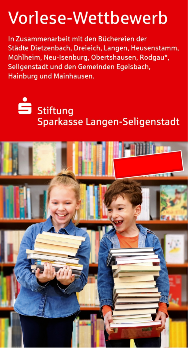 Vorlesewettbewerb der 4. KlassenBewertungsbogen - Schulentscheid Buchvorstellung *Buchvorstellung *Buchvorstellung *VorlesenVorlesenVorlesenVorlesenVorlesenName 
der Schülerin/ des SchülersKlasse bzw. SchuleTitel - Autor/inZusammenhang zum gelesenen Abschnittkurze Begründung für die Auswahl des Buchsdeutliche Aussprache,  gute Lautstärkegutes Tempofast ganz fehlerfrei und ohne Stockenrichtige Betonungbesonders ausdrucksstarke Stimmführung und MimikSumme der PunkteBemerkungen